COURSE SCHEDULE: (Sequence of instruction recommended based on learning outcomes)ACKNOWLEDGEMENTSSyllabus developed by: Peter Brierley, faculty member of Collin College, Mike Harsh, faculty member of Collin College, Karen Cheng, Associate faculty member of Collin College, and Robert Wright, Business Consultant. This syllabus was developed with support from National Science Foundation.  Project leader was Ann Beheler, PI for the NSF ATE grant 0402356.Non-exclusive copyright © 2007:  Non-exclusive copyright is retained by Collin College on behalf of the National Science Foundation ATE Grant 0402356. Any opinions, findings, and conclusions or recommendations expressed in this material are those of the author(s) and do not necessarily reflect the views of the National Science Foundation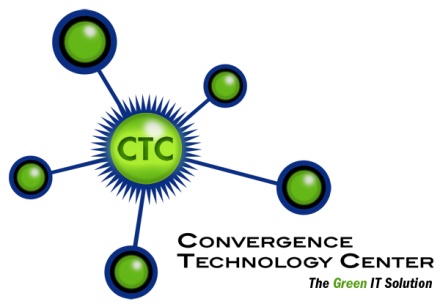 Convergence TechnologySyllabusLast revision date:  09/21/2010Course Number:COURSE DESCRIPTION: This course is a study on converging communications technologies. It includes the convergence of Voice, Video, image, and data over Internet Protocol over wired and wireless networks that provide seamless and secure communication solutions for business, government, and home technology needs. It emphasizes interoperability, the integrating of disparate systems, while emphasizing the revered goal of developing people interaction and communications skills. Hands-on Labs are required.COURSE DESCRIPTION: This course is a study on converging communications technologies. It includes the convergence of Voice, Video, image, and data over Internet Protocol over wired and wireless networks that provide seamless and secure communication solutions for business, government, and home technology needs. It emphasizes interoperability, the integrating of disparate systems, while emphasizing the revered goal of developing people interaction and communications skills. Hands-on Labs are required.PREREQUISITES: Basic computer skills.PREREQUISITES: Basic computer skills.RESOURCES: This syllabus is based on Telecommunications Essentials eLearning, by Lillian Goleniewski, ISBN 13: 9780970741202.  LIDO Telecommunications Essentials: by Lillian Goleniewski, 2nd edition, Addison-Wesley Professional, Copyright:  2007,  928 pp, ISBN 10:   0-321-42761-0 -- ISBN-13: 9780321427618Network+ Guide to Networks, Tamara Dean, March 9th 2009 by Course Technology (first published 2009) ISBN: 1423902459    (ISBN 13: 9781423902454) RESOURCES: This syllabus is based on Telecommunications Essentials eLearning, by Lillian Goleniewski, ISBN 13: 9780970741202.  LIDO Telecommunications Essentials: by Lillian Goleniewski, 2nd edition, Addison-Wesley Professional, Copyright:  2007,  928 pp, ISBN 10:   0-321-42761-0 -- ISBN-13: 9780321427618Network+ Guide to Networks, Tamara Dean, March 9th 2009 by Course Technology (first published 2009) ISBN: 1423902459    (ISBN 13: 9781423902454) ADDITIONAL REFERENCES:Additional references are distributed in each applicable chapter.ADDITIONAL REFERENCES:Additional references are distributed in each applicable chapter.WECM LEARNING OUTCOMES  (Note WECM is Texas-specific – other states may want to include all outcomes as merely outcomes):Describe the various technologies used in telecommunications.Identify the architectures used in the telecommunications industry.Name the key telecommunications industry protocols Explain the application of technologies, architectures, and protocols used in the telecommunications industry. Describe signaling and its importance to telecommunications.Identify pro and con characteristics of Mobility emphasizing security.Describe 1G, 2G, 3G, 4G, LTE, WiMAX and their role in present and future Mobility.ADDITIONAL LEARNING OUTCOMES RECOMMENDED:Explain the various access technologies: PAN, HAN, LAN, CAN, MAN, and WAN including associated cellular and wireless network architectures.Describe the principles of PSTN switching including the functionality of IP softswitchesDiscuss the need and importance of transport in telecommunications.Explain the reasons for the convergence of voice, data, image, and multimedia.Explain how the Internet Protocol is key to convergence.Appraise the importance of quality of service with regard to availability, reliability, and serviceability of a voice network.Design a solution to a case study problem and create a presentation describing the results.Describe the components involved in a “smart home” home network.Describe the technology associated with using light waves to carry messages.Explain the impact on human social behavior due to communications mobility To communicate the importance of conferencing for the purpose of collaboration. Understand the components and demonstrate how to establish a collaboration session.Understand and describe how energy savings can be a benefit from convergence technology and lend itself to “Green IT”. COURSE ASSESSMENT: Class lectures/PowerPoints will cover and expand upon the assigned reading material. Labs will be used for hands-on experience. Regularly scheduled quizzes, tests, and exams will be administered by your instructor. Assignments, suggested schedules, and supplementary material to be distributed on the first day of class and posted to an online site provided by your instructor.ChChMajor TopicsLearning OutcomesLearning OutcomesReading AssignmentsReading Assignments 1Describe the various technologies used in telecommunications. (WECM #1)Describe the various technologies used in telecommunications. (WECM #1)Ch 1 – Introduction to Telecommunications 2Discuss the need and importance of transport in telecommunications. (WECM # 8)Explain the reasons for the convergence of voice, data, image, and multimedia. (WECM #9)Discuss the need and importance of transport in telecommunications. (WECM # 8)Explain the reasons for the convergence of voice, data, image, and multimedia. (WECM #9)Ch 2 – Introduction to Transmission 
Quiz - Ch 13Identify the architectures used in the telecommunications industry. (WECM #2)Describe the principles of PSTN switching including the functionality of IP soft switches. (WECM #7)Identify the architectures used in the telecommunications industry. (WECM #2)Describe the principles of PSTN switching including the functionality of IP soft switches. (WECM #7)Ch 3 – Switching and Routing MessagesQuiz – Ch 24Describe signaling and its importance to telecommunications. (WECM #5)Describe signaling and its importance to telecommunications. (WECM #5)Ch 4 – Telephony and Signaling SystemsQuiz – Ch 35Explain how the Internet Protocol is key to convergence. (WECM #10)Explain how the Internet Protocol is key to convergence. (WECM #10)Ch 5 – Data Networks and TrafficQuiz – Ch 4 
6Discuss the need and importance of transport in telecommunications. (WECM # 8)Discuss the need and importance of transport in telecommunications. (WECM # 8)Ch 6 – LANs (Local Area Networks)Quiz – Ch 5
7Explain the reasons for the convergence of voice, data, image, and multimedia. (WECM #9)Explain the reasons for the convergence of voice, data, image, and multimedia. (WECM #9)Ch 7 – WANs (Wide Area Networks)
Quiz – Ch 68Name the key telecommunications industry protocols. (WECM #4)Explain how the Internet Protocol is key to convergence. (WECM #10)Name the key telecommunications industry protocols. (WECM #4)Explain how the Internet Protocol is key to convergence. (WECM #10)Ch 8 – Introduction to the Internet Mid-Term Exam – Chs (1 – 7)9Describe signaling and its importance to telecommunications. (WECM #5)Explain how the Internet Protocol is key to convergence. (WECM #10)Appraise the importance of quality of service with regard to availability, reliability, and serviceability of a voice network. WECM #11)To communicate the importance of conferencing for the purpose of collaboration. Understand the components and demonstrate how to establish a collaboration session. WECM #16Describe signaling and its importance to telecommunications. (WECM #5)Explain how the Internet Protocol is key to convergence. (WECM #10)Appraise the importance of quality of service with regard to availability, reliability, and serviceability of a voice network. WECM #11)To communicate the importance of conferencing for the purpose of collaboration. Understand the components and demonstrate how to establish a collaboration session. WECM #16Ch 9 – Introduction to IP TelephonyQuiz – Ch 810Discuss the need and importance of transport in telecommunications. (WECM # 8)Explain the reasons for the convergence of voice, data, image, and multimedia. (WECM #9)Appraise the importance of quality of service with regard to availability, reliability, and serviceability of a voice network. (WECM #11)Discuss the need and importance of transport in telecommunications. (WECM # 8)Explain the reasons for the convergence of voice, data, image, and multimedia. (WECM #9)Appraise the importance of quality of service with regard to availability, reliability, and serviceability of a voice network. (WECM #11)Ch 10 – Broadband, IPTV, QoS, and MPLSQuiz – Ch 9
11Describe the technology associated with using light waves to carry messages. (WECM #14)Describe the technology associated with using light waves to carry messages. (WECM #14)Ch 11 – Introduction to Fiber Optic NetworksQuiz – Ch 10
12Explain the various access technologies: PAN, HAN, LAN, CAN, MAN, and WAN including associated cellular and wireless network architectures. (WECM #6)Describe the components involved in a “smart home” home network. (WECM #13)Explain the various access technologies: PAN, HAN, LAN, CAN, MAN, and WAN including associated cellular and wireless network architectures. (WECM #6)Describe the components involved in a “smart home” home network. (WECM #13)Ch 12 – Wired and Wireless BroadbandQuiz – Ch 1113Discuss the need and importance of transport in telecommunications. (WECM # 8)Discuss the need and importance of transport in telecommunications. (WECM # 8)Ch 13 – Wireless - Spectrum, Radios. and antennas Quiz – Ch 12
14Describe signaling and its importance to telecommunications. (WECM #5,#6,#7)Design a solution to a case study problem and create a presentation describing the results. (WECM #12Describe signaling and its importance to telecommunications. (WECM #5,#6,#7)Design a solution to a case study problem and create a presentation describing the results. (WECM #12Ch 14 – Cellular Services and StandardsQuiz - Ch 13
15Name the key telecommunications industry protocols. (WECM #3)Name the key telecommunications industry protocols. (WECM #3)Ch 15 - Wireless Network Architecture Quiz – Ch 14
16Explain how the Internet Protocol is key to convergence. (WECM #10)Explain the impact on human social behavior due to communications mobility. WECM #15)Explain how the Internet Protocol is key to convergence. (WECM #10)Explain the impact on human social behavior due to communications mobility. WECM #15)Ch 16 – Wireless and MobilityComprehensive Final – Chs (1 – 16)